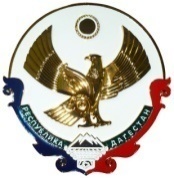 МУНИЦИПАЛЬНОЕ БЮДЖЕТНОЕ ОБЩЕОБРАЗОВАТЕЛЬНОЕ УЧРЕЖДЕНИЕ«САЛИКСКАЯ СРЕДНЯЯ ОБЩЕОБРАЗОВАТЕЛЬНАЯ ШКОЛА                                                ИМЕНИ КУРБАНОВА ЯКУБА ДЖАМАЛОВИЧА»Адрес:с.Салик, ул.  Школьная, 9	Телефон: 8 928 276 70 87                           Сайт:wwwsalikshЭлектронный адрес: salikDR_01_30@mail.ruРегистрационный № _______                                                                от «____»________20____  г.ПОЛОЖЕНИЕОБ ОРГАНИЗАЦИИ ОБУЧЕНИЯ ЛИЦ С ОГРАНИЧЕННЫМИВОЗМОЖНОСТЯМИ ЗДОРОВЬЯ В МБОУ СаликскаяСОШ 1. Общие положения1.1.  Обучающийся  с  ограниченными  возможностями  здоровья  (далее  –  ОВЗ)  –физическое  лицо,  имеющее  недостатки  в  физическом  и  (или)  психологическом  развитии, подтвержденные  психолого-медико-педагогической  комиссией  (далее  –  ПМПК)  и препятствующие получению образования без создания специальных условий.1.2.  Организация индивидуального обучения детей на дому, которые по состоянию здоровья не могут временно или постоянно посещать общеобразовательную организацию, регламентируется следующими нормативными правовыми актами и методическими рекомендациями:- Федерального  закона  от  29.12.2012  №  273-ФЗ  «Об  образовании  в  Российской Федерации»;- Федерального  закона  от  24.11.1995  №  181-ФЗ  «О  социальной  защите  инвалидов  в Российской Федерации»;- приказа  Минобрнауки  России  от  30.08.2013  №  1015  «Об  утверждении  Порядка организации  и  осуществления  образовательной  деятельности  по  основным общеобразовательным  программам  –  образовательным  программам  начального  общего, основного общего и среднего общего образования»;- приказа  Минобрнауки  России  от  29.08.2013  №  1008  «Об  утверждении  Порядка организации  и  осуществления  образовательной  деятельности  по  дополнительным общеобразовательным программам»;- приказа  Минобрнауки  России  от  26.12.2013  №  1400  (ред.  от  24.11.2015)  «Об утверждении Порядка проведения государственной итоговой аттестации по образовательным программам среднего общего образования»;- приказа  Минобрнауки  России  от  19.12.2014  №  1599  «Об  утверждении  федерального государственного  образовательного  стандарта  образования  обучающихся  с  умственной отсталостью (интеллектуальными нарушениями)»;(Стандарт применяется к правоотношениям, возникшим с 1 сентября 2016 года).- приказа  Минобрнауки  России  от  19.12.2014  №  1598  «Об  утверждении  федерального государственного образовательного стандарта начального общего образования обучающихся с ограниченными возможностями здоровья»;- приказа  Минобрнауки  России  от  06.10.2009  №  373  «Об  утверждении  и  введении  в действие  федерального  государственного  образовательного  стандарта  начального  общего образования»;- приказа  Минобрнауки  России  от  17.12.2010  №  1897  «Об  утверждении  федерального государственного образовательного стандарта основного общего образования»;- приказа  Минобрнауки  России  от  17.05.2012  №  413  «Об  утверждении  федерального государственного образовательного стандарта среднего общего образования»;- приказа Минобрнауки России от 09.01.2014 № 2 «Об утверждении Порядка применения организациями,  осуществляющими  образовательную  деятельность,  электронного  обучения, дистанционных образовательных технологий при реализации образовательных программ»;- приказа  Минобрнауки  России  от  09.11.2015  №  1309  "Об  утверждении  Порядка обеспечения  условий доступности для инвалидов объектов и предоставляемых услуг в сфере образования, а также оказания им при этом необходимой помощи";- СанПиН  2.4.2.2821-10  «Санитарно-эпидемиологические  требования  к  условиям  и организации обучения в общеобразовательных учреждениях»;- СанПиН  2.4.2.3286-15  «Санитарно-эпидемиологические  требования  к  условиям  и организации  обучения  и  воспитания  в  организациях,  осуществляющих  образовательную деятельность  по  адаптированным  основным  общеобразовательным  программам  для обучающихся с ограниченными возможностями здоровья»;(Санитарные правила вводятся в действие с 1 сентября 2016 года).- Устава МБОУ Саликская СОШ;- локальных нормативных актов МБОУ СаликскаяСОШ.1.3. Участниками правовых отношений при организации индивидуального обучения на  дому являются: обучающиеся, не имеющие возможности посещать общеобразовательную организацию по состоянию здоровья; родители (законные представители) детей с ограниченными возможностями здоровья; педагогические работники, участвующие в организации обучения детей с ограниченными возможностями здоровья на дому; отдел образования администрации Апанасенковского муниципального района Ставропольского края; общеобразовательная организация, реализующая общеобразовательные программы начального общего, основного общего и среднего общего образования, в том числе адаптированные.1.4.  Целью настоящего Порядка является нормативное закрепление гарантий прав на общее образование  детей с ограниченными возможностями здоровья путем создания организационных и иных условий  при организации обучения.1.5.Задачи организации индивидуального обучения  детей с ограниченными возможностями здоровья на дому:- обеспечить и защитить конституционные права детей с ограниченными возможностями здоровья в части получения ими общего образования в форме индивидуального обучения по месту их проживания и недопустимости дискриминации в сфере образования;- создать условия для освоения детьми с ограниченными возможностями здоровья индивидуальных образовательных программ в рамках федерального государственного образовательного стандарта;- создать механизм правовых отношений между участниками  образовательного процесса при организации  обучения  детей, обучающихся индивидуально на дому.1.6. Действие настоящего Порядка распространяются на все категории детей с ограниченными возможностями здоровья, обучающихся индивидуально на дому.1.7.При изменении нормативно-правовых документов, регламентирующих деятельность общеобразовательной организации, в порядок вносятся изменения в соответствии с установленным порядком.2. Организация образовательного процесса лиц с ОВЗ2.1.Организация индивидуального обучения детей на дому осуществляется общеобразовательной организацией,  в котором обучается данный обучающийся.2.2.Содержание образования и условия организации обучения обучающихся с ограниченными возможностями здоровья определяются адаптированной образовательной программой, а для инвалидов также в соответствии с индивидуальной программой реабилитации инвалида.2.3. Основанием для организации индивидуального обучения является:- заявление родителей (законных представителей);- медицинское заключение лечебного учреждения о необходимости индивидуального обучения;2.4.   В соответствии с представленными родителями (законными представителями) документами, общеобразовательной организацией издается приказ о предоставлении индивидуального обучения  по месту его обучения  на период, указанный в медицинской справке. 2.5. Сроки перевода обучающегося на обучение на дому регламентируются сроками действия медицинского заключения. По окончании срока действия медицинского заключения администрация общеобразовательной организации обязана совместно с родителями (законными представителями) решить вопрос о дальнейшей форме обучения.2.6. Организация образовательного процесса при индивидуальном обучении на дому регламентируется:- индивидуальным учебным планом- индивидуальным расписанием занятий;- годовым  календарным учебным графиком.Индивидуальный учебный план для обучающегося на дому по медицинским показаниям, разрабатывается на основе учебного плана, реализуемого в общеобразовательной организации, утверждается приказом образовательной организации и согласовывается с родителями (законными представителями).Право распределения часов учебного плана по учебным предметам предоставляется общеобразовательной организации с учётом индивидуальных  психофизических особенностей, интересов обучающихся, их заболевания, программы обучения, согласия родителей (законных представителей).2.7. Фамилии детей, обучающихся  на дому по индивидуальному учебному плану, данные об их успеваемости за четверть (полугодие), а также о переводе из класса в класс и исключения из общеобразовательной организации вносятся в классный журнал соответствующего класса общеобразовательной организации.Контроль за своевременным проведением индивидуальных занятий на дому осуществляет классный руководитель, а за выполнением общеобразовательных программ  - заместитель директора общеобразовательной организации.2.1.  Обучающиеся  имеют  право  на  предоставление  условий  для  обучения  с  учетом особенностей  их  психофизического  развития  и  состояния  здоровья,  в  том  числе  получение социально-педагогической  и  психологической  помощи,  бесплатной  психолого-медико-педагогической коррекции.2.5.  В  случае  обучения  по  адаптированным  основным  общеобразовательным программам  в  ОО  создаются  специальные  условия  для  получения  образования  указанными обучающимися.Под  специальными  условиями  для  получения  образования  обучающимися  с  ОВЗ понимаются  условия  обучения,  воспитания  и  развития  таких  обучающихся,  включающие  в себя  использование  специальных  образовательных  программ  и  методов  обучения  и воспитания,  специальных  учебников,  учебных  пособий  и  дидактических  материалов, специальных  технических  средств  обучения  коллективного  и  индивидуального  пользования, предоставление  услуг  ассистента  (помощника),  оказывающего  обучающимся  необходимую техническую  помощь,  проведение  групповых  и  индивидуальных  коррекционных  занятий, обеспечение  доступа  в здания  ОО  и другие условия, без которых невозможно или затруднено освоение образовательных программ.Доступность образовательной среды ОО предполагает:доступность  для  обучающихся  с  ОВЗ  всех  помещений,  где  осуществляется образовательная деятельность;свободный доступ детей к материалам, пособиям, обеспечивающим все основные виды детской активности и учебы, наличие оборудованного рабочего и читального мест;2.6.  Образовательные  программы  для  обучающихся  с  ОВЗ  могут  быть  реализованы  в следующих формах:1)  урочной и внеурочной деятельности;2)  с  применением  электронного  обучения  и  дистанционных  образовательных технологий;3)  сетевой и др.2.7.  Меры  дисциплинарного  взыскания  не  применяются  к  обучающимся  с  ОВЗ  (с задержкой психического развития и различными формами умственной отсталости).2.8.  Государственная  итоговая  аттестация  обучающихся  с  ОВЗ  проводится  в  форме государственного  выпускного  экзамена  в  соответствии  с  приказом  Минобрнауки  России  от 26.12.2013  №  1400  «Об  утверждении  Порядка  проведения  государственной  итоговой аттестации по образовательным программам среднего общего образования».2.9.  Обучающиеся  с  ОВЗ  имеют  право  по  отдельным  учебным  предметам  по  их желанию  проходить  государственную  итоговую  аттестацию  в  форме  основного государственного экзамена (9 классы) и единого государственного экзамена (11 классы). 2.10.  Лицам  с  ОВЗ  (с  различными  формами  умственной  отсталости),  не  имеющим основного  общего  и  среднего  общего  образования  и  обучавшимся  по  адаптированным основным общеобразовательным программам, выдается свидетельство об обучении по образцуи  в  порядке,  установленном  приказом  Минобрнауки  России  от  14.10.2013  №  1145  «Об утверждении  образца  свидетельства  об  обучении  и  порядка  его  выдачи  лицам  с ограниченными возможностями здоровья (с различными формами умственной отсталости), не имеющим  основного  общего  и  среднего  общего  образования  и  обучавшимся  по адаптированным основным общеобразовательным программам».2.14. Лицам с ОВЗ, получившим основное общее и среднее общее образование, успешно прошедшим  государственную  итоговую  аттестацию  в  форме  основного государственного экзамена (9 классы) и единого государственного экзамена (11 классы), выдаются документы об образовании (аттестаты об основном общем и среднем общем образовании).3. Особенности реализации образовательных программ в урочной ивнеурочной форме3.1.  Образование  обучающихся  с  ОВЗ  может  быть  организовано  как  совместно  с другими  обучающимися  (инклюзивно),  так  и в  отдельных классах,  группах  или  в  отдельных организациях, осуществляющих образовательную деятельность.3.2.  Количество  учащихся  в  классе  (группе)  определяется  исходя  из  максимального количества детей с ОВЗ в классах (группах) в зависимости от категории учащихся и вариантов программы. Комплектование  инклюзивных  классов  (групп)  производится  с  учетом  требований, установленных в приложении 1 к СанПиН 2.4.2.3286-15. 3.3.  При  необходимости  проводится  коррекционная  работа  детей  с  ОВЗ.  Такая  работа осуществляется  на  основе  адаптированной  образовательной  программы  или  программыкоррекционной  работы,  являющейся  разделом  основной  образовательной  программы  общего образования.3.6.  Психолого-педагогическое  сопровождение  ребенка  с  ОВЗ  осуществляют  педагог-психолог, социальный педагог, учитель-логопед.3.7.  Обследование  детей  с  ОВЗ  до  окончания  ими  освоения  основных  или адаптированных  общеобразовательных  программ,  осуществляется  в  ПМПК  по  письменному заявлению  родителей  (законных  представителей)  или  по  направлению  образовательных организаций с письменного согласия родителей (законных представителей).3.8. В случае болезни обучающегося учитель, труд которого оплачивается по тарификации, обязан отработать пропущенные часы. Сроки отработки согласовываются с родителями (законными представителями). В случае болезни учителя администрация школы с учетом кадровых возможностей обязана произвести замещение занятий с обучающимся, находящимся на индивидуальном обучении на дому, другим учителем. Если такой возможности нет, сроки проведения уроков переносятся на другое время по согласованию с родителями (законными представителями).В случае, когда проведение занятий с обучающимся прекращается раньше срока, администрация школы представляет в бухгалтерию приказ о снятии учебной нагрузки.4. Особенности реализации образовательных программ с применениемэлектронного обучения и дистанционных образовательных технологий4.1.  Применение  электронного  обучения,  дистанционных  образовательных технологий может  осуществляться  при  реализации  образовательных  программ  в  любой  форме  обучения (очной,  очно-заочной,  заочной),  а  также  при  сочетании  различных  форм  обучения  и осуществляется  в  соответствии  с  Положением  об  электронном  обучении  и  использовании дистанционных  образовательных  технологий  в  образовательном  процессе,  при  отсутствии медицинских противопоказаний."Принято"на заседании педагогического совета Протокол №_____от  "__" ________ 20___г.СогласованоРешение общего трудового                           собрания школыОт «__»________20____гПредседатель профкома__________А.К.Алиев"Утверждаю"Директор МБОУ «Саликская СОШ» ________________П.Т.НоврузалиевПриказ № ________ от "__" _______ 20____ г.